Рекомендации экспертаИльсана и Эльмина! У вас возник вопрос, который волнует многих родных сестер и братьев: почему у детей одних родителей волосы бывают разного типа? Вы убедились, что форма волоса не связана с его здоровьем – здоровые волосы могут быть и кудрявыми, и прямыми. Возникает много вопросов для дальнейших размышлений.Интересно, что волосы бывают трех форм, в зависимости от расовой принадлежности человека: монголоидной, европеоидной  и негроидной. Осталось непонятным, означает ли это, что ваша мама принадлежит к негроидной расе (кудрявая), а папа – к монголоидной (волосы прямые)? И что у вас тоже разная раса? Как такое может быть? Как связана эта информация со знаниями о гомозиготном и гетерозиготном генотипах? На фото волос под микроскопом волосы всех членов семьи прямые. Это удивительно! Почему так? Всегда ли так будут выглядеть волосы под микроскопом? Почему кудрявый волос – доминантный, а кудрявых людей на Земле совсем мало? Как узнать, будут ваши дети кудрявыми, или нет? Удачи в дальнейших исследованиях!Рекомендации для руководителя:Для исследования и проекта нужен познавательный вопрос, на который автору хочется ответить. У вас даже три основных таких вопроса: «каково соотношение кудрявых и прямоволосых людей?», «являются ли наши волосы здоровыми?» и «почему в одной семье у детей разные волосы?».  Это хорошие познавательные вопросы. Но для одной работы их слишком много. Обычно одна работа глубоко прорабатывает 1 вопрос. Возможно, следует в дальнейшем разделить работу, ограничив каждому автору исследовательские задачи. Задача составления памятки по уходу за волосами – задача, которая никак не помогает ответить ни на один из вопросов, она в вашей работе излишняя. Гипотеза обычно возникает из опыта или на основе изучения литературы. Непонятно, на основе чего у детей возникла такая специфическая гипотеза? Она выдвинута самостоятельно, или подсказана взрослыми (что в этом возрасте тоже допустимо). Методы приведены формально, что было систематизировано и обобщено, непонятно. Если был опрос, необходимо приводить вопросы и результаты. Непонятно также, в чем заключалась помощь взрослых при решении генетической задачи? Что смогли ученицы сделать сами?  Что они поняли в результате решения? Смогут ли они решить аналогичную задачу, если речь идет о другой семье с кудрявоволосым членом?Теоретическая часть текста у вас, в основном, заимствована. Это легко проверить с помощью любой бесплатной системы «антиплагиат», например, https://text.ru/antiplagiat/unauthorized У вас всего 1% текста написано самостоятельно, остальное скопировано. Поэтому проверить, действительно ли юный исследователь что-то понял, изучая информацию, невозможно!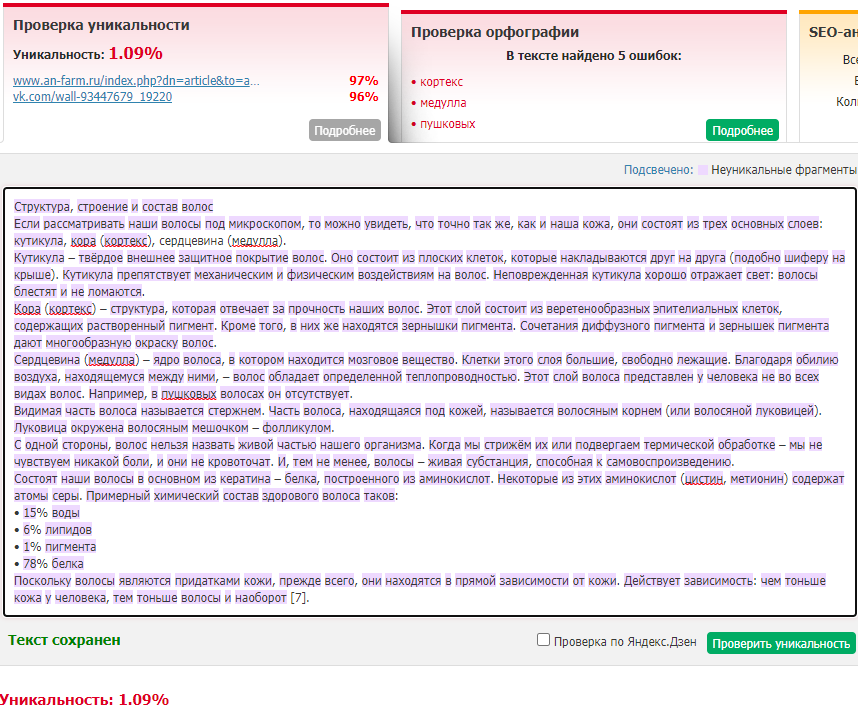 В работе утверждается, что вы составили памятку самостоятельно, однако уникальность этой части текста всего 15%.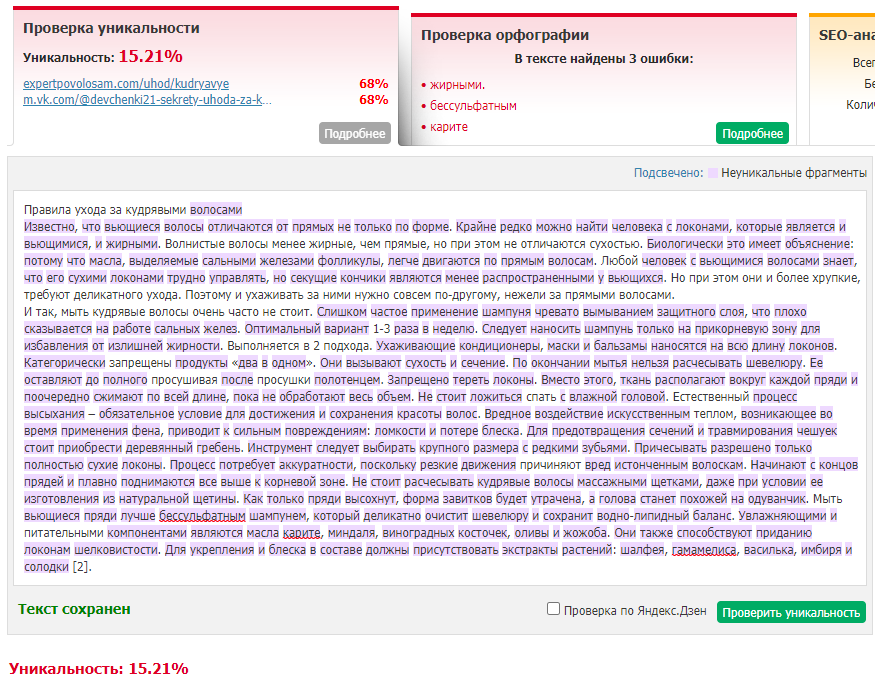 Корректнее было бы написать, что вы нашли памятку по уходу за волосами, а не составили ее.Успехов!Знаменская Оксана Витальевна,кандидат физико-математических наук,доцент, доцент Института педагогики, психологии и социологии Сибирского федерального университетаИТОГО: 6Автор, ФИАбдулинова Ильсана Ерболовна, Абдулинова Эльмина ЕрболовнаКласс4, 3Название работы Почему волосы бывают кудрявыми?Тип работы (определяет ЭКСПЕРТ)И — Исследовательская работаП — Проектно-исследовательская работаД — Другое (эссе, реферат, лабораторная работа и т.д.)№КритерийРасшифровка критерияБаллыТ1Оформление текста работы в соответствие с требованиями ПоложенияСоответствует требованиям.1Т1Оформление текста работы в соответствие с требованиями ПоложенияНе соответствует требованиям.0Т2Грамотное оформление текста работыТекст написан грамотно с точки зрения русского языка: орфографические и пунктуационные ошибки отсутствуют. В тексте работы грамотно цитируются используемые источники.2Т2Грамотное оформление текста работыИмеются незначительное количество орфографических, пунктуационных опечаток. В тексте работы грамотно цитируются используемые источники.1Т2Грамотное оформление текста работыОрфографических или пунктуационных ошибки затрудняют чтение и понимание текста. Отсутствуют ссылки на литературные источники, используемые в данной работе.0Т3Трудоемкость работыАвтором проведено и описано систематическое исследование, длительное наблюдение, испытания проводились в количестве достаточном для того, чтобы сделать логический вывод о том, что решение исследовательской задачи найдено. 2Т3Трудоемкость работыКоличество проведенных опытов 3 – 5 или размер выборки адекватен поставленному вопросу. Работа не является трудоёмкой для автора.  1Т3Трудоемкость работыВ тексте представлено описание выполнения стандартного опыта (простая лабораторная работа, демонстрационный опыт). Эксперимент проводился 1 раз или размер выборки был минимальным.0Т4Оригинальность подхода автораОписаны идеи и предложения автора по поставленному автором исследовательскому вопросу. Предложенная идея выходит за рамки традиционной идеи.2Т4Оригинальность подхода автораОписанное решение вопроса предлагает другой взгляд на традиционную идею, расширение существующей идеи.1Т4Оригинальность подхода автораРабота носит репродуктивный характер. Вклад автора представляет собой повторение опытов и выводов, которые описаны в литературе, даже если в тексте не указан источник, из которого произведено заимствование. 0Т5Согласованность элементов работыВ тексте работы согласованы все базовые элементы текста работы. Согласованы все элементы работыИсследовательский вопрос – цель – задачи – результаты (выводы).  2Т5Согласованность элементов работыВ тексте работы согласованы отдельные элементы. Например, формулировка некоторых из перечисленных задач соответствует заявленной цели.Цель сформулирована как процесс (недостижима) или носит ученый характер, но не имеется явных рассогласований с поставленным вопросом.1Т5Согласованность элементов работыБазовые элементы работы рассогласованы. Например: формулировка задач не соответствует заявленной цели или отсутствует; имеется рассогласование цели и вопроса, либо цель или вопрос не сформулированы; читатель понимает, что в целом в тексте описано решение основных задач, но результаты автором не сформулированы0Т6Субъективная новизнаТекст содержит явные ответы на вопросы: что было известно до выполнения работы? Что было сделано самостоятельно? Что было сделано в совместной деятельности (с руководителем, соавтором, родителями и т.д.)?2Т6Субъективная новизнаИз текста ясно, какие знания или факты положены в основу исследования и какие новые знания намерен получить автор.1Т6Субъективная новизнаИз текста не ясно являются полученные результаты итогом изучения работ других авторов или результатом самостоятельного открытия.0Т7Оценка содержания выполненной работыЧеткий замысел работы (понятны цели, гипотеза, задачи, методы, результаты), который реализован в достаточно полном объеме, необходимом для проведения запланированного исследования.2Т7Оценка содержания выполненной работыВ работе могут быть упущены некоторые важные аргументы, либо есть «лишняя» информация, перегружающая текст ненужными подробностями, но в целом логика есть.1Т7Оценка содержания выполненной работыСодержание работы не систематично и не прослеживается общего замысла или представляет собой пересказ чужой работы.0